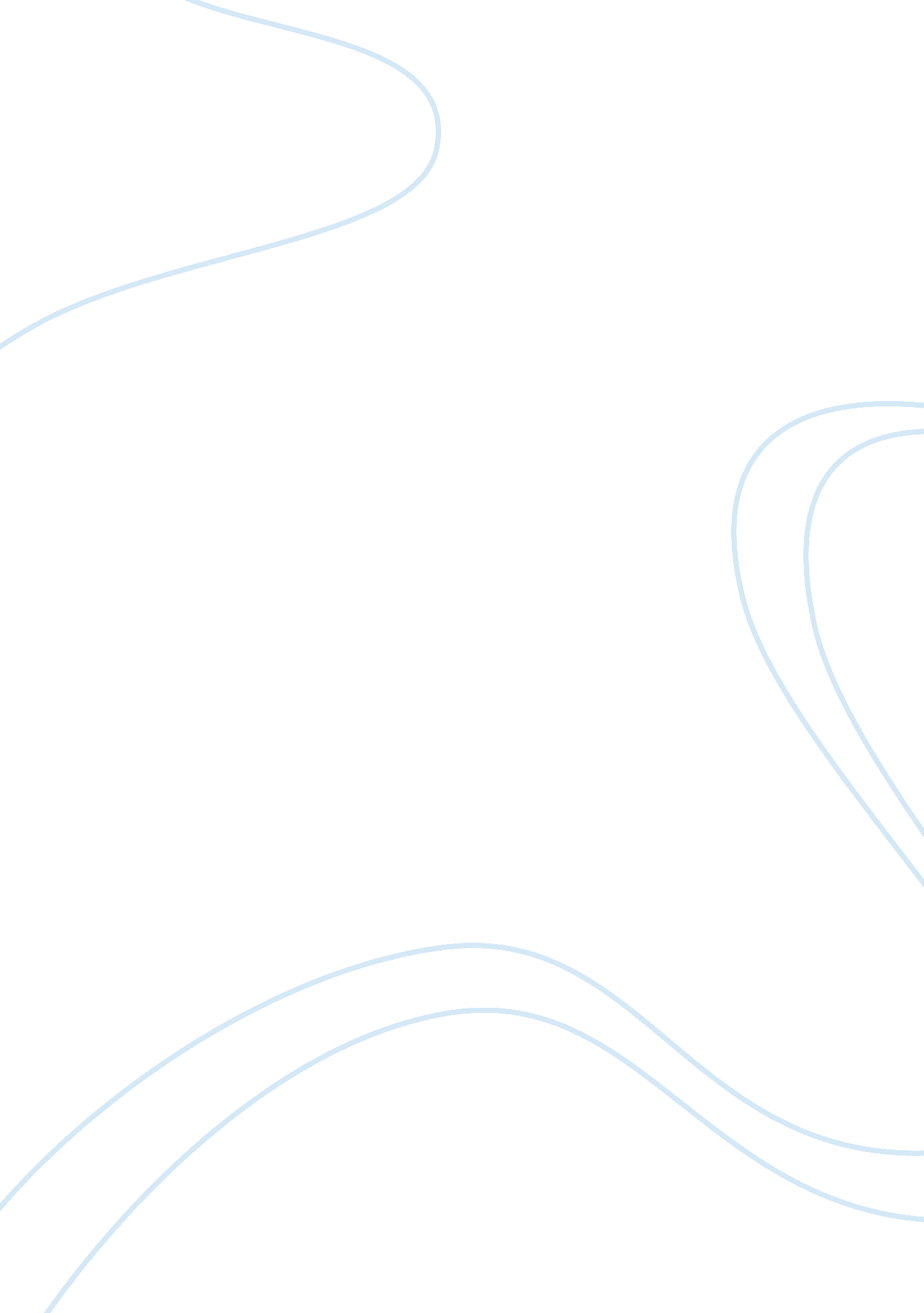 Sanaysay tungkol sa pagmamahal sa bayan at wika essay sampleCountries, Philippines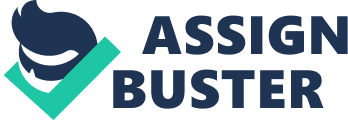 1. Bienvenido Juliano-In the span of 32 years as a Chemist in charge of grain quality research at the International Rice Research Institute (IRRI) from 1961-1993, Dr. Juliano contributed significantly to basic knowledge in varietal differences in grain quality of table rice and rice food products and rice nutritional quality, from his researches done at IRRI and in collaborative studies with scientists in related disciplines. Furthermore, new and improved methods for quality evaluation were developed and tested. 2. Jose Juliano-Dr. Juliano is known for his researches in nuclear chemistry and physics. Noteworthy of his published research works which total 50 are (1) Rapid and Non-destructive Analysis of Sulfur and Calcium by Radioactivation and Photoneutron Counting, (2) Disintegration of Iron-52 and Iron-53. His contributions have helped attain increased understanding of nuclear science. 3. Clara Y Lim-Sylianco-Dr. Lim-Sylianco focused on mutagens, antimutagens, and bio-organic mechanisms on her research. Her numerous discoveries of environmental mutagens earned her laboratory at the University of the Philippines the designation of being an international training center for the detection of chemical mutagens by the Research Planning in Biological Sciences, Washington D. C., USA in 1986, as well as her appointment as a member of the International Advisory Committee on Antimutagens in 1989. She is also the author of five books in organic chemistry, biochemistry, genetic toxicology, and molecular nutrition, which are used as references by college chemistry students all over the Philippines. 4. Luz Oliveros-Belardo-Filipino chemist, Luz Oliveros Belardo researched the phytochemical properties of plants in the Philippines for natural products, essential oils, and the medicinal qualities. She produced thirty-three extractions of essential oils used for flavoring, scents, and herbal medicines. 5. William Padolina-He is known for his works in Phytochemistry such as biogas generation from crop residues, preparation of natural insecticides from indigenous plants. 6. Dr. Armando Kapauan-Amando Kapauan was a Filipino chemist who specialized in environmental chemistry. He is best known for his 1970s research on the effect of heavy metals analysis on the environment, in particular mercury in waters, fish and soil of the Philippines. 7. Julian Banzon-Julian Banzon researched methods of producing alternative fuels. 8. Benjamin Almeda Jr.- Benjamin Almeda Jr. designed a food-processing machine. 9. Ramon Barba-Ramon Barba is best known for his advancements in mango farming research and tropical tree physiology. Ramon Barba invented techniques to promote crop flowering using a potassium nitrate spray. The Philippines is a leading exporter of mangoes and mango products. 10. Alfredo Santos-Filipino chemist Alfredo Santos is a noted researcher in the chemistry of natural products. 11. Eduardo Quisumbing-Eduardo Quisumbing was a noted expert in the medicinal plants of the Philippines. 12. Enersto Del Rosario-For his outstanding research achievements in biotechnology and applied physical chemistry; specifically alcohol production from cellulosic and starchy materials, continuous-flow alcohol fermentation process and yeast production from waste coconut water. 13. Dr. Solita Camara-Besa – is a medical educator and researcher. She has worked on the sodium and potassium content of Philippine foods and established standards useful in the preparation of diets. Her series of 8 papers on cholesterol levels in relation to diets of various segments of the Filipino population which are very important epidemiological basic data on Filipino give an idea of the importance of fats and cholesterol in the epidemiology of atherosclerosis among Filipinos. 14. Antonio Carlos Laurena- Researchers and their studies are highlighted during food crises. One of these researchers is Dr. Antonio C. Laurena who focused on agricultural crops and their biochemical use. He has done biochemical studies on cowpea , specifically regarding its nutritional improvement and post-harvest disease resistance. 